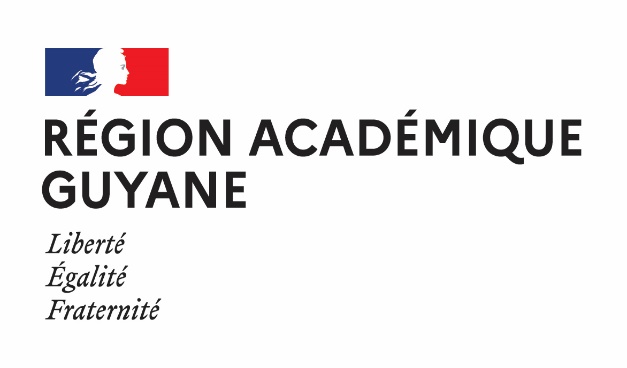 Épreuve obligatoire de langue      vivante étrangère au baccalauréat professionnelÉpreuve Ponctuelle Langue vivante étrangère A : ANGLAISSituation A : épreuve écrite commune en trois partiesDurée : 1 heureConsigne :L’ensemble du sujet comporte trois parties :1. Compréhension de l’oral2. Compréhension de l’écrit3. Expression écriteVous allez entendre trois fois le document de la partie 1 (compréhension de l’oral). Les écoutes seront espacées d’une minute. Vous pouvez prendre des notes pendant les écoutes. À l’issue de la troisième écoute, vous organiserez votre temps (1h00) comme vous le souhaitez pour :- rendre compte, en français, du document oral (partie 1)- rendre compte, en français du document écrit (partie 2) - traiter, en anglais, l’un des deux sujets d’expression écrite (partie 3).PARTIE 1 : COMPRÉHENSION DE L’ORAL Titre du document : Florida woman comes face-to-face with alligator in the kitchenSource du document : https://www.youtube.com/watch?v=eoPCF2xjB6wCompte renduDans ce compte rendu, vous veillerez à faire apparaître la nature, le thème ainsi que les informations significatives du document. Vous veillerez également à faire apparaître le/les points de vue éventuellement exprimés, les éléments implicites, la fonction, le but, la portée du document, etc.---------------------------------------------------------------------------------------------------------------------------------------------------------------------------------------------------------------------------------------------------------------------------------------------------------------------------------------------------------------------------------------------------------------------------------------------------------------------------------------------------------------------------------------------------------------------------------------------------------------------------------------------------------------------------------------------------------------------------------------------------------------------------------------------------------------------------------------------------------------------------------------------------------------------------------------------------------------------------------------------------------------------------------------------------------------------------------------------------------------------------------------------------------------------------------------------------------------------------------------------------------------------------------------------------------------------------------------------------------------------------------------------------------------------------------------------------------------------------------------------------------------------------------------------------------------------------------------------------------------------------------------------------------------------------------------------------------------------------------------------------------------------------------------------------------------------------------------------------------------------------------------------------------------------------------------------------------------------------------------------------------------------------------------------------------------------------------------------------------------------------------------------------------------------------------------------------------------------------------------------------------------------------------------------------------------------------------------------------------------------------------------------------------------------------------------------------------------------------------------------------------------------------------------------------------------------------------------------------------------------------------------------------------------------------------------------------------------------------------------------------------------------------------------------------------------------------------------------------------------------------------------------------------------------------------------------------------------------------------------------------------------------------------------------------------------------------------------------------------------------------------------------------------------------------------------------------------------------------------------------------------------------------------------------------------------------------------------------------------------------------------------------------------------------------------------------------------------------------------------------------------------------------------------------------------------------------------------------------------------------------------------------------------------------------------------------------------------------------------------------------------------------------------------------------------------------------------------------------------------------------------PARTIE 2 : COMPRÉHENSION DE L’ÉCRITCompte renduDans ce compte rendu, vous veillerez à faire apparaître la nature, le thème ainsi que les informations significatives du document. Vous veillerez également à faire apparaître le/les points de vue éventuellement exprimés, les éléments implicites, la fonction, le but, la portée du document, etc.-------------------------------------------------------------------------------------------------------------------------------------------------------------------------------------------------------------------------------------------------------------------------------------------------------------------------------------------------------------------------------------------------------------------------------------------------------------------------------------------------------------------------------------------------------------------------------------------------------------------------------------------------------------------------------------------------------------------------------------------------------------------------------------------------------------------------------------------------------------------------------------------------------------------------------------------------------------------------------------------------------------------------------------------------------------------------------------------------------------------------------------------------------------------------------------------------------------------------------------------------------------------------------------------------------------------------------------------------------------------------------------------------------------------------------------------------------------------------------------------------------------------------------------------------------------------------------------------------------------------------------------------------------------------------------------------------------------------------------------------------------------------------------------------------------------------------------------------------------------------------------------------------------------------------------------------------------------------------------------------------------------------------------------------------------------------------------------------------------------------------------------------------------------------------------------------------------------------------------------------------------------------------------------------------------------------------------------------------------------------------------------------------------------------------------------------------------------------------------------------------------------------------------------------------------------------------------------------------------------------------------------------------------------------------------------------------------------------------------------------------------------------------------------------------------------------------------------------------------------------------------------------------------------------------------------------------------------------------------------------------------------------------------------------------------------------------------------------------------------------------------------------------------------------------------------------------------------------------------------------------------------------------------------------------------------------------------------------------------------------------------------------------------------PARTIE 3 : EXPRESSION ÉCRITEConsigne : Vous traiterez, en anglais et en 100-120 mots minimum, l’un des deux sujets suivants, au choix.Sujet 1 :Do we need to protect animal’s life the same way we protect human’s life?Sujet 2 : You are looking for a job in a zoo. You find a job offer online and you are asked to send an email to the manager in which you explain why you are the best person for this job.Entourez le numéro du sujet que vous avez choisi : 1 ou 2 -----------------------------------------------------------------------------------------------------------------------------------------------------------------------------------------------------------------------------------------------------------------------------------------------------------------------------------------------------------------------------------------------------------------------------------------------------------------------------------------------------------------------------------------------------------------------------------------------------------------------------------------------------------------------------------------------------------------------------------------------------------------------------------------------------------------------------------------------------------------------------------------------------------------------------------------------------------------------------------------------------------------------------------------------------------------------------------------------------------------------------------------------------------------------------------------------------------------------------------------------------------------------------------------------------------------------------------------------------------------------------------------------------------------------------------------------------------------------------------------------------------------------------------------------------------------------------------------------------------------------------------------------------------------------------------------------------------------------------------------------------------------------------------------------------------------------------------------------------------------------------------------------------------------------------------------------------------------------------------------------------------------------------------------------------------------------------------------------------------------------------------------------------------------------------------------------------------------------------------------------------------------------------------------------------------------------------------------------------------------------------------------------------------------------------------------------------------------------------------------------------------------------------------------------------------------------------------------------------------------------------------------------------------------------------------------------------------------------------------------------------------------------------------------------------------------------------------------------------------------------------------------------------------------------------------------------------------------------------------------------------------------------------------------------------------------------------------------------------------------------------------------------------------------------------------------------------------------------------------------------------------------------------------------------------------------------------------------------------------------------------------------------------------------------------------------------------------------------------------------------------------------------------------------------------------------------------------------------------------------------------------------------------------------------------------------------------------------------------------------------------------------------------------------------------------------------------------------------------------------------------------------------------------------------------------------------------------------------------------------------------------------------------------------------------------------------------------------------------------------------------------------------------------------------------------------------------------------------------------------------------------------------------------------------------------------------------------------------------------------------------------------------------------------------------------------------------------------------------------------------------------------------------------------------------------------------------------------------------------------------------------------------------------------------------------------------------------------------------------------------------------------------------------------------------------------------------------------------------------------------------------------------------------------------------------------------------------------------------------------------------------------------------------------------------------Charlotte County home animal rescue under investigation by animal controlEleven animals were removed from a home in Charlotte County after being forced to live in terrible conditions.One dog was less than half of what he was supposed to weigh.WINK News is not naming the owner of the animals because she isn’t facing any charges.However, that could change as animal control agents continue to look at every animal and determine whether they can prove negligence.The animals were found at All Creatures Safe Haven.“Specifically one dog named Buddy that was you know very underweight,” said Brian Jones, division manager for Charlotte County Animal Control. “He had lost 42% of his body mass and he’s currently in our care right now. We’re trying to nurse him back to health.”Investigators believe Buddy arrived a healthy dog and went downhill in the care of All Creatures Safe Haven.“That’s why we had to intervene when we did and in hindsight, it was the right call because the dog was very close to death probably within a couple of days,” Jones said.https://www.winknews.com/2022/05/13/charlotte-county-animal-home-rescue-under-investigation-by-animal-control/